Publicado en Ciudad de México el 20/01/2021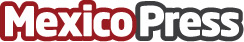 La gran ventaja que la nueva normalidad trajo: Home Office por especialista de la ANATER ¿El trabajo en casa llegó para quedarse? Gracias al Home office se ha reducido el absentismo laboral. Hay que evitar gastos innecesariosDatos de contacto:Alejandra Pérez Gerente de Relaciones Públicas 5519594802Nota de prensa publicada en: https://www.mexicopress.com.mx/la-gran-ventaja-que-la-nueva-normalidad-trajo Categorías: Nacional Sociedad Emprendedores Recursos humanos http://www.mexicopress.com.mx